BRALNA ZNAČKA 2023 – 20243. r PP NISIzberi si štiri knjige iz priporočene literature, eno z EKO in eno s športno vsebino. Preberi vse pesmi v izbrani pesniški zbirki, izberi eno pesmico in se jo nauči na pamet.PRIPOROČENE KNJIGE:                                        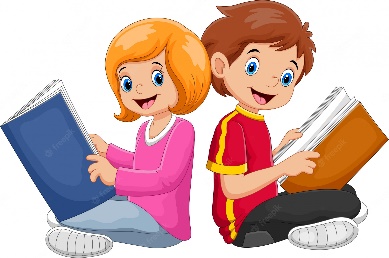 Nodi vse stori samMojiceja Podgoršek: Lačni lisiciNatalie Quintart: Mali traktor je ljubosumenEve Tharlet: Če bi bil lev…Ljudska: O petelinčkuŠPORTNE VSEBINEMojiceja Podgoršek: Formula 1 in policaj MatajKnjiga po lastni izbiri s športno vsebinoEKO VSEBINEMojiceja Bonte: Kam je izginil sneg?Bobrčkovi novi prijateljiPESEMB. Gregorčič Gorenc: Kdo je bil tu?VELIKO VESELJA OB BRANJU IN POSLUŠANJU KNJIG.